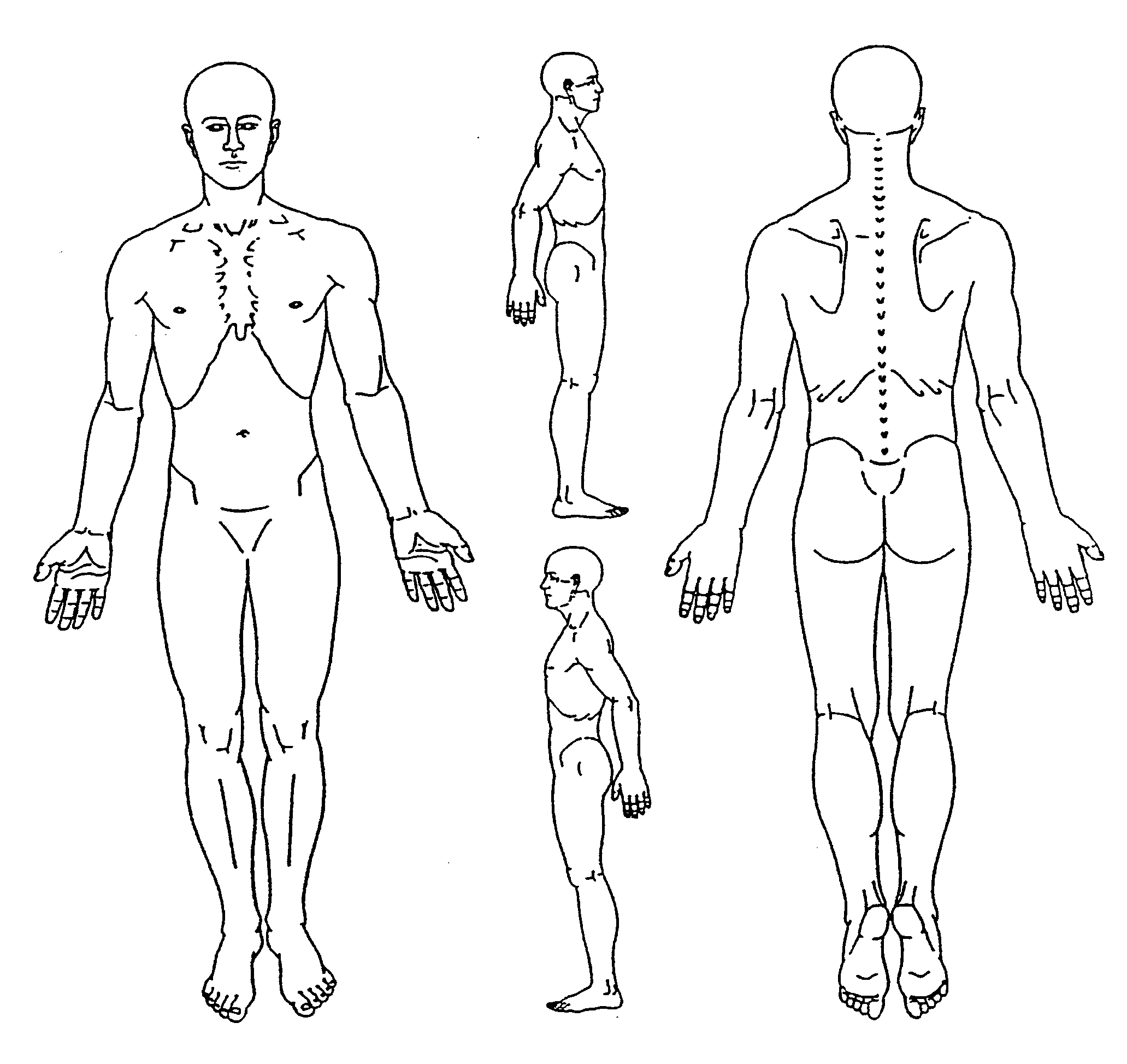 Patient Name:										Date:Allergies						  HabitsTobacco		□ Regularly    □ Rarely       □ Never      Explain_____________________________________________________________Alcohol  		□ Regularly    □ Rarely       □ Never      Explain_____________________________________________________________Caffeine		□ Regularly    □ Rarely       □ Never      Explain_____________________________________________________________Exercise		□ Regularly    □ Rarely       □ Never      Explain_____________________________________________________________High Stress	□ Regularly    □ Rarely       □ Never      Explain_____________________________________________________________Would you be interested in additional information on any of the following?□ Nutrition    □ Exercise/Stretching       □ Work Station      □ Other _____________________________________________      Injuries/Surgeries you have had		Description							Date	Falls		_____________________________________________________________________________	__________	Head injuries	_____________________________________________________________________________	__________	Broken Bones	_____________________________________________________________________________	__________	Dislocations	_____________________________________________________________________________	__________	Surgeries		_____________________________________________________________________________	__________			_____________________________________________________________________________	__________	Car accidents	_____________________________________________________________________________	__________